МКДОУ «Махневский детский сад», ИНН 6601007266  Административно-территориальная единица:  Махневское МОРезультаты независимой оценки качества условий осуществления образовательной деятельностиОбщее количество опрошенных составляет - 85 чел. – родителей/ законных представителей получателей услуг.В ходе проведенной независимой оценки качества условий осуществления образовательной деятельности были получены следующие результаты:Интегральное значение в части показателей, характеризующих критерий «Открытость и доступность информации об образовательной организации», составляет 97,3 балловв том числе по показателям:		соответствие информации о деятельности образовательной организации, размещенной на общедоступных информационных ресурсах, ее содержанию и порядку (форме), установленным законодательными и иными нормативными правовыми актами Российской Федерации - 95 балланаличие на официальном сайте образовательной организации информации о дистанционных способах обратной связи и взаимодействия с получателями услуг и их функционирование - 100 балладоля получателей услуг, удовлетворенных открытостью, полнотой и доступностью информации о деятельности образовательной организации, размещенной на информационных стендах в помещении организации, на официальном сайте организации в сети «Интернет») - 97 баллаИнтегральное значение в части показателей, характеризующих критерий «Комфортность условий предоставления услуг», составляет 93 баллав том числе по показателям:		обеспечение в образовательной организации комфортных условий для предоставления услуг - 100 балладоля получателей услуг, удовлетворенных комфортностью предоставления услуг образовательной организацией - 86 баллаИнтегральное значение в части показателей, характеризующих критерий «Доступность услуг для инвалидов», составляет 30 баллав том числе по показателям:		оборудование помещений образовательной организации и прилегающей к ней территории с учетом доступности для инвалидов - 0 балловобеспечение в образовательной организации условий доступности, позволяющих инвалидам получать услуги наравне с другими - 0 балловдоля получателей услуг, удовлетворенных доступностью услуг для инвалидов - 100 баллаИнтегральное значение в части показателей, характеризующих критерий «Доброжелательность, вежливость работников организации», составляет 93,8 баллав том числе по показателям:		доля получателей услуг, удовлетворенных доброжелательностью, вежливостью работников образовательной организации, обеспечивающих первичный контакт и информирование получателя услуги при непосредственном обращении в образовательную организацию - 93 балладоля получателей услуг, удовлетворенных доброжелательностью, вежливостью работников образовательной организации, обеспечивающих непосредственное оказание услуги при обращении в образовательную организацию - 93 балладоля получателей услуг, удовлетворенных доброжелательностью, вежливостью работников образовательной организации при использовании дистанционных форм взаимодействия - 97 баллаИнтегральное значение в части показателей, характеризующих критерий «Удовлетворенность условиями оказания услуг», составляет 94,9 баллав том числе по показателям:		доля получателей услуг, которые готовы рекомендовать образовательную организацию родственникам и знакомым (могли бы ее рекомендовать, если бы была возможность выбора образовательной организации) - 93 балладоля получателей услуг, удовлетворенных организационными условиями  - 95 баллаДоля получателей услуг, удовлетворенных в целом условиями оказания услуг в образовательной организации  - 96 баллаВыводные положения:Расчет итогового значения интегрального показателя качества условий оказания образовательной деятельности произведен по формуле:		Sn =∑Kmn/5, где:Sn  –  показатель оценки качества n-ой организации;Кmn – значения критериев оценки в n-ой организацииПоказатель оценки качества по образовательной организации составляет 81,8 балла.В целом по образовательной организации удовлетворенность получателей образовательных услуг качеством условий осуществления образовательной деятельности соответствует оценке «ОТЛИЧНО».Основные недостатки образовательной организации, указанные получателями услуг:Замечания и предложения были высказаны 21,2% получателей услугоснащение и зонирование детских площадок для прогулок - 6%график работы - 6%проблемы питания - 6%образовательно-развивающие программы (недостаток, оплата) - 22%благоустройство прилегающей территории - 6%оснащение - 39%узкопрофильные специалисты - логопеды, психологи - 11%наличие парковски - 17%медицинское обслуживание - 6%Рекомендации для образовательной организации:Поддерживать актуальность и полноту информации на стендах в помещении образовательной организации на прежнем уровнеПривести в соответствие с нормативно-правовыми актами официальный сайт организации, в частности, разместить на сайте:информацию об учебных планах реализуемых образовательных программ с приложением их копийинформацию о календарных учебных графиках с приложением их копийинформацию об объеме образовательной деятельности, финансовое обеспечение которой осуществляется за счет бюджетных ассигнований федерального бюджета, бюджетов субъектов РФ, местных бюджетов, по договорам об образовании за счет средств ФЛ и/ или ЮЛинформацию о поступлении финансовых и материальных средств и об их расходовании по итогам финансового годаПоддерживать актуальность информации о дистанционных способах обратной связи и взаимодействия на официальном сайте образовательной организации и их функционированиераздел Часто задаваемые вопросыУсилить  работу по популяризации официального сайта bus.gov.ru на официальном сайте образовательной организации, разместив на официальном сайте:раздел 'Независимая оценка качества условий оказания услуг'ссылку на bus.gov.ru с результатами НОКв разделе 'Независимая оценка качества условий оказания услуг' планов и отчетов по итогам НОК в 2019 годубанер с приглашением оставить отзыв на официальном сайте bus.gov.ru (на главной странице официального сайта образовательной организации)Повысить уровень комфортности оказания услуг, с учетом замечаний, высказанных получателями услугПовысить уровень доступности организации для инвалидов: обеспечить необходимым оборудованием и услугами в соответствии с требуемыми в рамках программы Доступная среданаличие оборудованных входных групп пандусами (подъемными платформами)наличие выделенных стоянок для автотранспортных средств инвалидовналичие адаптированных лифтов, поручней, расширенных дверных проемовналичие сменных кресел-колясокналичие специально оборудованных санитарно-гигиенических помещений в образовательной организациидублирование для инвалидов по слуху и зрению звуковой и зрительной информациидублирование надписей, знаков и иной текстовой и графической информации знаками, выполненными рельефно-точечным шрифтом Брайляпредоставление инвалидам по слуху (слуху и зрению) услуг сурдопереводчика (тифлосурдопереводчика)наличие альтернативной версии официального сайта образовательной организации в сети Интернет для инвалидов по зрениюпомощь, оказываемую работниками организации, прошедшими необходимое обучение (инструктирование) по сопровождению инвалидов в помещениях организации и на прилегающей территорииналичие возможности предоставления услуги в дистанционном режиме или на домуПродолжить работу по повышению доброжелательности и вежливости работниковПовысить уровень удовлетворенности условиями оказания услуг, в частности, создать условия для готовности получателей рекомендовать организациюПродолжить работу по повышению уровня удовлетворенности организационными условиями оказания услугУТВЕРЖДАЮ:Заказчик:Министерство образования и молодежной политики Свердловской области _____________/______________/м.п.СОГЛАСОВАНО:Исполнитель:ООО «АС-Холдинг»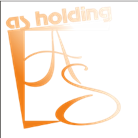 ___________/ Соколов С.А./м.п.